Reporting form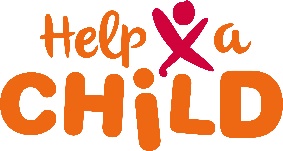 In case of a Child Protection concern whereby one of the staff, intern, consultant or volunteer of Red een Kind may be involved, you are requested to report this. Fill in the form and send it to the Child Protection Officer of REK: childprotection@redeenkind.nl It is important to provide as much as possible details of what was observed. NB. IMPORTANT: mark the form clearly as CONFIDENTIAL!!!Name of person reportingDescription of the Child Protection ConcernIntervention so farAction taken by REK (CPO and MT)NamePositionContact detailsDate of reportingWhat happened?Where did it happen?When? 
(date and time)Who was involved as alleged staff/intern/ consultant/volunteer of REK?What are details of the child involved?Any other witnesses?What was done so far?Case report builtInvestigation of the situationSupport for child (and family) arrangedAccused staff member heardAction takenStatus of allegationDropped, since not trueInternally sorted (breach of Code of Conduct, but no abuse of children)Referred to legal authorities